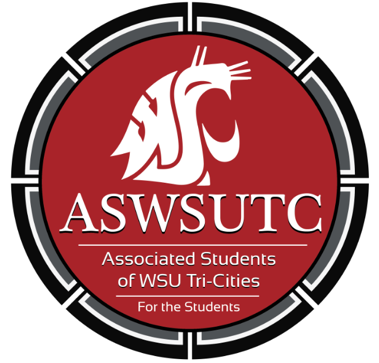 Associated Students ofWashington State University Tri-CitiesFinance Committee MeetingMinutesAugust 22nd | 9:00 amStudent Union Building 120NIntroductionsSierra Brines, Senate Pro-TemporeZach Harper, PresidentRemy Plate, Executive Assistant Marie Qian, Graduate SenatorTurner Otto, Business SenatorAnjhie Orozco, Nursing SenatorTaylor McElrea, Education SenatorGerard Lomas, University Senator Jennifer Silva, Student at largeIan Jamieson, AdvisorAustin Wingle, Student life staffAdditions, Deletions, and/or Clarifications to the AgendaReading and Approval of MinutesUnfinished BusinessNew BusinessFunding request processSierra Explains processPoliciesEveryone gets an email from CougSyncDeadline for submission Taylor motions to chair this until a chair and vice chair are selectedGerard SecondsPassed (all say aye) Taylor motions to lift the charringGerard secondsAll say ayeFriday at 4pm is the deadline for requests Simple vote unless called for a roll call voteFinance Manger will be in charge of keeping track of budgetSpending reports will be uploaded to coug sync and will be reviewed in committee if there are any discrepancies Chair selectionTurner motions to nominate Anjhie as chairAnjhie accepts nominationTaylor motions to select Anjhie as the chairGerard secondsAll say AyeVice chair selectionTurner motions to nominate himself as vice chair & he also accepts the nominationTaylor motions to nominate herself as vice chair & she acceptsTaylor is voted vice chairExecutive UpdatesOpen ForumAnnouncementsAdjournment9:45 am